Secretaria da Agricultura, Pecuária e IrrigaçãoDepartamento de Defesa Agropecuária Divisão de Controle e Informações Sanitárias Seção de Epidemiologia e Estatística Informativo Semanal de Vigilância - Notificações 2018Semana Epidemiológica 19. Supervisões Regionais que não informaram: Ijuí; Soledade. Ocorrências Atendidas pelo SVO- RS.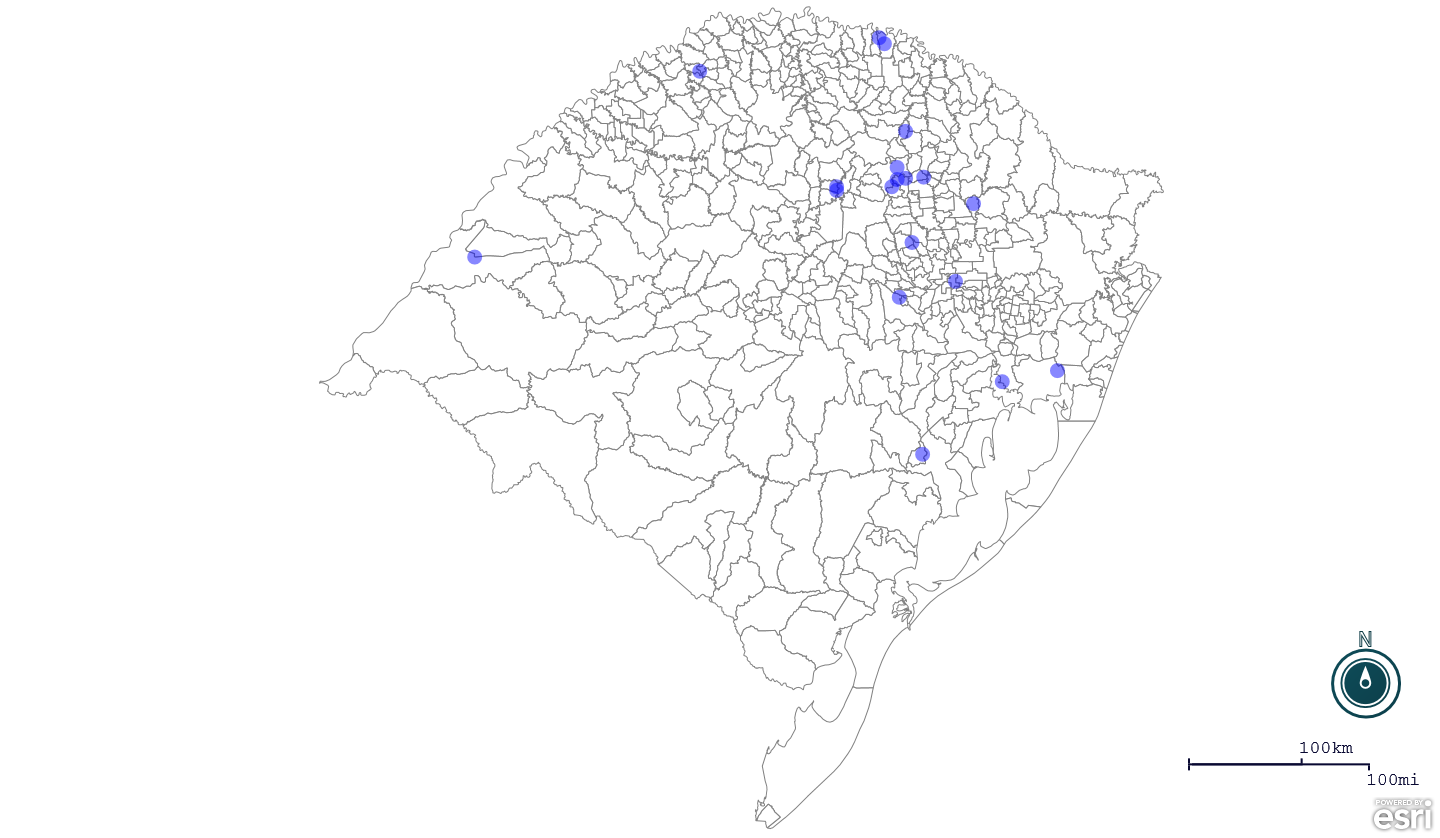 Seção de Epidemiologia e Estatística-SEE.Seção de Epidemiologia e Estatística-SEE. Seção de Epidemiologia e Estatística-SEE contatos: epidemiologia@agricultura.rs.gov.br; fone: (51) 3288-6398 ou (51) 3288-6385. Line Município Código IBGE N° do FORM IN Principal espécie afetada Diagnóstico presuntivo Data da investigação Diagnóstico conclusivo Solicitada Retificação? 17. Nome do Veterinário 1 Maçambara 4311718 0005 Aves Síndrome Respiratória ou Nervosa de Aves 27/05/2018  Pendente - ag. LaboratórioSim PAULA DE RIBEIRO 2 Putinga 4315206 0027 Suínos Erro de Manejo 10/05/2018 Erro de Manejo Sim LUCAS OBERHERR 3 Santo Antônio da Patrulha 4317558 0050 Galinhas Colibacilose 14/05/2018 Colibacilose Sim THIAGO MOTTER ALBERTI 4 Chuvisca 4305447 0012 Bovinos Síndrome Nervosa 11/05/2018  Pendente - ag. LaboratórioSim HILSOM RICARDO DOS SANTOS 5 Vila Lângaro 4323358 0037 Bovinos Brucelose 19/05/2018 Brucelose Sim EDISON PELLIZZARO 6 Boa Vista do Sul 4302253 0037 Galinhas Colibacilose 14/05/2018 Colibacilose Não JEFERSON BARCELOS MORAIS 7 Marau 4311809 0115 Galinhas Colibacilose 03/05/2018 Colibacilose Não MAURÍCIO FLORES DA SILVA 8 Marau 4311809 0116 Galinhas Anemia Infecciosa das Galinhas 08/05/2018 Anemia Infecciosa das Galinhas Não MAURÍCIO FLORES DA SILVA 9 Aratiba 4300901 0046 Bovinos Miíase 08/05/2018 Miíase Não ANDRÉIA DE OLIVEIRA BECKER 10 Aratiba 4300901 0047 Suínos Lesões traumáticas 09/05/2018 Lesões traumáticas Não ANDRÉIA DE OLIVEIRA BECKER 11 Vila Maria 4323408 0049 Galinhas Artrite 10/05/2018 Artrite Não MAURÍCIO FLORES DA SILVA 12 Lagoa dos Três Cantos 4311270 0006 Bovinos Tuberculose 08/05/2018 Tuberculose Não KETTY CRISTINA MAZZUTTI 13 Venâncio Aires 4322608 0009 Galinhas Estresse Térmico (calor) 14/05/2018 Estresse Térmico (calor) Sim ANTÔNIO BORGES WERNER 14 Vila Flores 4323408 0048 Galinhas Anemia Infecciosa das Galinhas 08/05/2018 Anemia Infecciosa das Galinhas Sim MAURÍCIO FLORES DA SILVA 15 Porto Alegre 4314902 0079 Bovinos Síndrome Nervosa 10/05/2018 Miosite necrótica Não FILOMENA AITA 16 Viamão 4323002 0101 Equinos Anemia Infecciosa Equina 11/05/2018 Pendente - ag. confirmatório Sim LUCIANE DE OLIVEIRA MARQUES 17 Nova Candelária 4313011 0045 Suínos Pneumonia Inespecífica 17/05/2018 Pneumonia Inespecífica Sim JOÃO ARTHUR SCHWERZ 18 Protásio Alves 4315172 0038 Suínos Refugagem 16/05/2018 Refugagem Sim ESTELA DE ALMEIDA 19 Lagoa dos Três Cantos 4311270 0007 Bovinos Tuberculose 08/05/2018 Pendente - ag. confirmatório Sim KETTY CRISTINA MAZZUTTI 